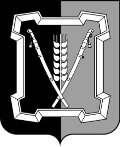 СОВЕТ  КУРСКОГО  МУНИЦИПАЛЬНОГО  ОКРУГАСТАВРОПОЛЬСКОГО КРАЯРЕШЕНИЕ22 октября 2020 г.  		    ст-ца Курская                                            № 25Об утверждении Генерального плана муниципального образования Балтийского сельсовета Курского района Ставропольского края	В соответствии с пунктом 20 части 1 статьи 14 Федерального закона от 6 октября 2003 года № 131-ФЗ «Об общих принципах организации местного самоуправления в Российской Федерации», статьей 9 Закона Ставропольского края от 02.03.2005 № 12-кз «О местном самоуправлении в Ставропольском крае», на основании решения  Совета Курского муниципального округа Ставропольского края  от 30 сентября 2020 г. № 8 «О вопросах правопреемства»Совет Курского муниципального округа Ставропольского краяРЕШИЛ:1. Утвердить прилагаемый Генеральный план  муниципального образования Балтийского сельсовета Курского района Ставропольского края.       	2. Признать утратившим силу решение совета Курского муниципального района Ставропольского края от 15 октября 2005 г. № 218 «Об утверждении Генерального плана поселка Балтийский муниципального образования  сельсовета Курского района Ставропольского края».	3.     Настоящее решение вступает в силу со дня его официального обнародования.Председатель Совета Курскогомуниципального округа Ставропольского края      А.И.Вощанов Глава Курского  муниципального района  Ставропольского края                                           С.И.Калашников